Checkliste Erste Hilfe Erste Hilfe im Betrieb steht und fällt mit einer guten Organisation.aus report 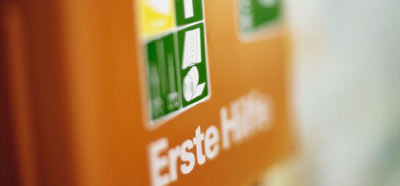 CHECKLISTE ERSTE HILFE